PROTOKOLL MITARBEITERVERSAMMLUNG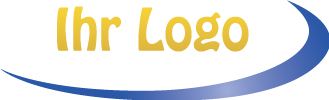 Angaben zum MeetingName d. Teams/OrganisationTeilnehmer[Geben Sie hier Namen ein]Abwesend[Geben Sie hier Namen ein]BegrüßungBemerkungen
Voriges ProtokollBemerkungen
Berichte zu AktionspunktenBemerkungen
Bilanz der vergangenen WocheBemerkungen
VerwaltungsangelegenheitenBemerkungen
Sicherheit und Gesundheit am ArbeitsplatzBemerkungen
FortbildungBemerkungen
Unerledigte Angelegenheiten/Tagesordnungspunkte für die nächste VersammlungBemerkungen
Aufhebung d. Versammlung
Bemerkungen
Für eine Smartsheet Vorlage hier klickenDATUM:Montag, 2. März 2016  2016206ursday, March 3, 2016UHRZEIT:10:30 UhrORT:Konferenzraum BMODERATION:Fr. Weber WeberPROTOKOLL: TAKER:Fr. Langhans JamesZEITNEHMER:Hr. JürgensVORGESEHENE ZEIT:5 Min.HANDLUNGSBEDARF SEITENS:Maria SchumannHANDLUNGS-BEDARF BIS:Freitag, 22. April 2016VORGESEHENE ZEIT:5 Min.HANDLUNGSBEDARF SEITENS:Maria SchumannHANDLUNGS-BEDARF BIS:Freitag, 22. April 2016VORGESEHENE ZEIT:5 Min.HANDLUNGSBEDARF SEITENS:Maria SchumannHANDLUNGS-BEDARF BIS:Freitag, 22. April 2016VORGESEHENE ZEIT:5 Min.HANDLUNGSBEDARF SEITENS:Maria SchumannHANDLUNGS-BEDARF BIS:Freitag, 22. April 2016VORGESEHENE ZEIT:5 Min.HANDLUNGSBEDARF SEITENS:Maria SchumannHANDLUNGS-BEDARF BIS:Freitag, 22. April 2016VORGESEHENE ZEIT:5 Min.HANDLUNGSBEDARF SEITENS:Maria SchumannHANDLUNGS-BEDARF BIS:Freitag, 22. April 2016VORGESEHENE ZEIT:5 Min.HANDLUNGSBEDARF SEITENS:Maria SchumannHANDLUNGS-BEDARF BIS:Freitag, 22. April 2016VORGESEHENE ZEIT:5 Min.HANDLUNGSBEDARF SEITENS:Maria SchumannHANDLUNGS-BEDARF BIS:Freitag, 22. April 2016PROTOKOLL FREIGEGEBEN:
(Unterschrift & Datum)